Капитальный ремонт многоквартирного дома – это масштабное строительное мероприятие, после которого восстанавливаются все нормативные характеристики дома.Основная категория плательщиков взносов на капитальный ремонт – это собственники квартир в многоквартирных домах (то есть, в домах, где больше 3 квартир).Эта обязанность появляется с момента приобретения права собственности. В соответствии со ст.169  "Жилищный кодекс Российской Федерации" от 29.12.2004 N 188-ФЗ (ред. от 28.06.2021) собственники помещений в многоквартирном доме обязаны уплачивать ежемесячные взносы на капитальный ремонт общего имущества в многоквартирном доме, за исключением некоторых случаев.Оплачивать должны все собственники – и граждане, и юридические лица, независимо от того, какой вид помещения у них в собственности (жилое или нежилое). Оплачивать взносы должно и муниципальное образование (для квартир в муниципальной собственности) и даже государство (если какая-то часть дома находится в собственности государства).Согласно законодательству, взносы на капитальный ремонт многоквартирных домов являются обязательными и должны ежемесячно уплачиваться собственниками.Стоит отметить, что обязанность уплачивать взносы касается даже новых собственников, купивших помещение с долгом. В отличие от других видов коммунальных платежей, долг по капремонту переносится на нового собственника.От уплаты взносов на капитальный ремонт освобождаются собственники некоторых видов домов:- которые признаны аварийными и подлежат сносу;- которые будут изъяты для государственных и муниципальных нужд.Важно, что наниматели жилья не обязаны платить взносы – это обязанность исключительно собственника. Если человек проживает в квартире по договору аренды, платежи вносит собственник (арендодатель). Для жилья, предоставленного по договору социального найма, плательщик – муниципальное образование. При этом арендодатель вполне может оговорить увеличение арендной платы на величину взносов.У кого есть льготы по уплате взносов?Это владельцы квартир в таких домах:- по которым уже собрана минимальная сумма, запланированная на капремонт;- которые не внесены в региональную программу капремонта;- новостройки в течение максимум 5 лет после сдачи дома в эксплуатацию; - инвалиды I и II групп, а также семьи с детьми-инвалидами;- малоимущие граждане и семьи (оплата взносов на капремонт включается в сумму расходов на коммунальные услуги, которая рассчитывается при начислении субсидии);- ветераны и участники Великой Отечественной войны;- ветераны труда;- реабилитированные жертвы репрессий;получившие радиационное облучение;- многодетные семьи;- неработающие пенсионеры и семьи пенсионеров старше 70 лет (компенсация 50%) и старше 80 лет (компенсация 100%).Взносы поступают в специальный фонд субъекта РФ, которым управляет некоммерческая организация -  региональный оператор. Из фонда  финансируется капитальный ремонт общего имущества в многоквартирном доме. Кроме фонда ремонт может так же  финансироваться еще из иных незапрещенных законом источников — например, за счет субсидий.В  программу капитального ремонта конкретного дома включаются:- полная или частичная замена строительных конструкций;- ремонт кровли;- ремонт и укрепление балконов;- укрепление фундамента;- ремонт или замена инженерных систем (водоснабжение, канализация, электроснабжение, отопление и т.д.);- замена отработавших срок лифтов (если есть);- дополнительные мероприятия по желанию собственников дома (например, утепление фасада).Сроки капитального ремонта устанавливаются регионами.С вопросами по защите прав потребителей Вы можете  обратиться:665106, Иркутская область, г.Нижнеудинск, ул.Аллейная, д.27 А                                    8(39557) 7-09-53;  ffbuz-nizhneudinsk@yandex.ruФилиал ФБУЗ «Центр гигиены и эпидемиологии в Иркутской области» в Нижнеудинском районе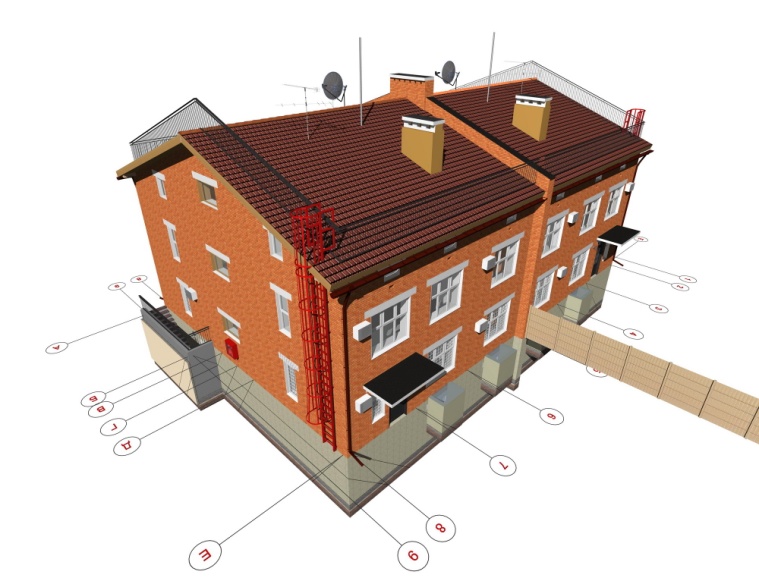 «Кто должен платить за капитальный ремонт»Консультационный пунктпо защите прав потребителей